                       UNIWERSYTECKIE CENTRUM STOMATOLOGICZNE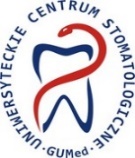                        Gdańskiego Uniwersytetu Medycznego Sp. z o.o.                       Dębowa 1a, 80-204 Gdańsk2/2022/materiały ortodoncja                                                        Gdańsk, dnia 19.01.2022 r.Do uczestników postępowaniaDotyczy postępowania o udzielenie zamówienia publicznego na sukcesywną dostawę materiałów ortodontycznych i implantologicznych w 4 pakietach dla potrzeb Uniwersyteckiego Centrum Stomatologicznego GUMed  Sp. z o.o. Uniwersyteckie Centrum Stomatologiczne, jako Zamawiający zawiadamia, iż na zgłoszone pisemnie pytania udziela odpowiedzi w oparciu o art. 284 ust. 2 ustawy z dnia 11 września 2019r. Prawo zamówień publicznych jak niżej:Dotyczy: Pakietu  3 i 4 Pytanie 1 – proszę o dopuszczenie następujących zmian we wzorze umowy:
1. § 5 ust. 5 i 9 – zmiana czasu reakcji z 48 na 72 godziny.Odpowiedź: Zamawiający dokonuje zmiany czasu reakcji na 72 godziny. 
2. § 7 ust. 1 - 4, 6 i 11 – proszę o wykreślenie wskazanych zapisów o karach umownych. Ze swej strony dołożymy wszelkich starań, aby towar był zawsze dostarczony w wyznaczonym terminie.
Odpowiedź: Zamawiający dokonuje modyfikacji paragrafu 7 projekt umowy poprzez zmniejszenie wysokości kar umownych.Jednocześnie Zamawiający zawiadamia, iż na podstawie art. 271 ust. 2 przedłuża termin składania  i otwarcia ofert j.n.:Ofertę wraz z załącznikami należy złożyć za pośrednictwem platformy zakupowej pod adresem: https://platformazakupowa.pl/pn/gumed w terminie najpóźniej do dnia 24.01.2022 r. do godz. 09.00.Otwarcie ofert nastąpi w dniu 24.01.2022r. o godzinie 9.15 za pomocą platformy zakupowejW załączeniu zmodyfikowany SWZ oraz projekt umowy.							                                                                 dr n. med. Mirosława Pellowska-Piontek 	 /-/                                                                                               Prezes Zarządu